Publicado en Madrid el 28/08/2018 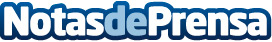 Ferreterías Industriales lanza ofertas y descuentos en las herramientas REMS Prensadoras, sierras circulares y otros productos de la marca alemana serán más accesibles con las promociones por tiempo limitado de Ferreterías Industriales, ecommerce líder en herramientas y suministros diversosDatos de contacto:JeronimoNota de prensa publicada en: https://www.notasdeprensa.es/ferreterias-industriales-lanza-ofertas-y Categorias: Nacional Bricolaje Castilla y León E-Commerce Consumo Jardín/Terraza Otras Industrias http://www.notasdeprensa.es